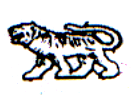 АДМИНИСТРАЦИЯ МИХАЙЛОВСКОГО МУНИЦИПАЛЬНОГО  
РАЙОНА ПРИМОРСКОГО КРАЯ
П О С Т А Н О В Л Е Н И Е ___________                                 с. Михайловка                                          № _______                                                   О внесении изменений в постановление администрации Михайловского муниципального района от 19.07.2010 г. № 871-па «Об утверждении состава комиссии по делам несовершеннолетних и защите их прав Михайловского муниципального района»Руководствуясь статьей 47 Федерального закона от 06.10.2003 года № 131 –ФЗ «Об общих принципах организации местного самоуправления в Российской Федерации, частью 8 Примерного положения о комиссиях по делам несовершеннолетних и защите их прав, утвержденного постановлением Правительства Российской Федерации от  06.11.2013 г. № 995, частью 6 статьи 13 Закона Приморского края от 08.11.2005 г. № 296-КЗ «О комиссиях по делам несовершеннолетних и защите их прав на территории Приморского края»; в связи с кадровыми изменениями в составе комиссии по делам несовершеннолетних и защите их прав Михайловского муниципального района, администрация Михайловского муниципального района ПОСТАНОВЛЯЕТ:1. Внести изменения в постановление администрации Михайловского муниципального района от 19.07.2010 г. № 871-па «Об утверждении состава комиссии по делам несовершеннолетних и защите их прав Михайловского муниципального района» следующие изменения: Приложение к постановлению «Состав комиссии по делам несовершеннолетних и защите их прав Михайловского муниципального района» изложить в новой редакции:                                                            «Приложение                                                            к постановлению администрации                                                                 Михайловского муниципального района                                                             от ____________ №___________2. Муниципальному казенному учреждению «Управление по организационно-техническому обеспечению деятельности администрации Михайловского муниципального района» (Шевченко) разместить настоящее постановление на официальном сайте администрации Михайловского муниципального района.3. Постановление вступает в силу с момента его размещения на официальном сайте администрации Михайловского муниципального района.4. Контроль за исполнением настоящего постановления возложить на заместителя главы администрации муниципального района Н.В. Андрущенко.Глава Михайловского муниципального района –Глава администрации района                                                           В.В. АрхиповАндрущенко Н.В., заместитель главы администрации муниципального районаМальцев Юрий Винидиктович, начальник территориального отдела опеки и попечительства по Михайловскому муниципальному району департамента образования и науки Приморского краяСаломай  Елена Александровна, начальник управления по вопросам образованияадминистрации Михайловского муниципальногорайона  председатель комиссиизаместительпредседателя комиссиизаместительпредседателя комиссииБашинская Светлана Николаевна, главный специалист, ответственный секретарь комиссии по делам несовершеннолетних и защите их правответственный секретарь комиссииАвдои Джони Титалович, депутат от 8 избирательного округа Думы Михайловского муниципального районаЕвсеев Станислав Вячеславович – заместитель начальника  - начальник полиции ОМВД России по Михайловскому району подполковник полиции  Ермоленко Ирина Борисовна, районный педиатр КГБУЗ «Михайловская центральная районная больница»Мастабаева Юлия Валерьевна, начальник отдела по культуре и молодежной политике управления культуры и внутренней политики администрации Михайловского муниципального районачлен комиссиичлен комиссиичлен комиссиичлен комиссииМироненко Ольга Викторовна, начальник филиала по Михайловскому району ФКУ УИИ ГУФСИН России по Приморскому краю, подполковник внутренней службыОлейникова Галина Владимировна, старший инспектор отделения учета выплат и реализации социальных программ отдела по Михайловскому району департамента труда и социального развития Приморского краяПотоцкий Анатолий Юрьевич, и.о. главного врача КГБУЗ «Михайловская центральная районная больница»Пучнина Ольга Игоревна, заместитель директора по воспитательной работе МБОУ Средняя общеобразовательная школа имени А.И. Крушанова с.МихайловкаСтопа Сергей Иванович, инспектор по работе с детьми комиссии по делам несовершеннолетнихи защите их прав Михайловского муниципаль-ного районаСуханова Елена Владимировна, заместитель начальника отдела по Михайловскому району департамента труда и социального развития Приморского края член комиссиичлен комиссиичлен комиссиичлен комиссиичлен комиссиичлен комиссииФрейман Инна Викторовна, заместитель директора КГБУ «Центр занятости населения Михайловского района»Чуклинова Ольга Ивановна, старший инспектор ПДН ОУУП и ПДН ОМВД России по Михайловскому району, капитан полициичлен комиссиичлен комиссии».